Klinické štúdie - Clinical guide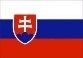 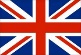 CHAGARakovina - kyselina betulínová vykazuje rozsiahlu protinádorovú aktivitu vrátane: leukémie, malígneho nádoru mozgu a rakoviny periférneho nervového systému, pri ktorých doplnky na báze hubových polysacharidov vykazujú obmedzený prínos. Rovnako ako u iných húb, polysacharidové zložky Chaga vykazujú tiež silnú imunomodulačnú aktivitu a táto kombinácia húb polysacharidov s kyselinou betulínovou odvodenou z hostiteľa prispieva k tradičnému používaniu Chaga pri liečení rakoviny vrátane: nefunkčného prsníka, pery, žalúdka, parotidu, pľúc, kože, kolorektálneho karcinómu a Hodgkinovho lymfómu.Poruchy trávenia - komplexy melano-glukánu majú širokú antimikrobiálnu aktivitu a Chaga sa tradične používa ako vnútorný čistiaci prostriedok s Befunginom, alkoholovým extraktom z Chaga, ktorý je v Rusku licencovaný na liečbu žalúdočných a črevných porúch.Psoriáza - Viaceré anektokálne správy naznačujú prínos Chagy pre psoriázu a táto štúdia je podporovaná ruskou štúdiou na 50 pacientoch s psoriázou, ktorá hlásila 76% výskyt vyliečenia, čo sa zlepšilo v ďalších 16% prípadov. V tej istej štúdii sa zistilo, že zvyčajne trvalo 9-12 týždňov na to, aby sa zlepšenia prejavili.Poznámky - doplnok Chaga sa musí vyrábať z úrody vo voľnej prírode, ak majú obsahovať hlavné aktívne zložky odvodené z kôry hostiteľských brezových stromov. Hoci väčšina tradičného použitia je založená na extraktoch teplej vody (čajoch), triterpenoidné deriváty kyseliny betulínovej (aj keď nie polysacharidy) sú rozpustnejšie v alkohole az tohto dôvodu sa niekedy používajú tinktúry alebo iné extrakty na báze alkoholu, a to buď samostatne alebo v kombinácii s extraktmi horúcej vody bohatými na polysacharidy. Tradične asi 5g čagy by bolo rozdrvené a varené na výrobu čaju, zatiaľ čo odporúčaná denná dávka Befunginu je 1ks, trikrát denne a extrakty 1-3g/deň.--------------------------------------------------------------- chaga in englishCancer - Betulinic acid shows wide-ranging anti-cancer activity, including against: leukaemia, malignant brain and peripheral nervous system cancers for which mushroom polysaccharide-based supplements show limited benefit. As with other mushrooms, Chaga´s polysaccharide components also show strong immune-modulating activity and this combination of mushroom polysaccharides with host-derived betulinic acid contributes to Chaga´s traditional use in cancer treatment, including for: inoperable breast, lip, gastric, parotid, lung, skin, colorectal cancer and Hodgkin lymphoma.Digestive disorders - Melano-glucan complexes have wide antimicrobial activity and Chaga has traditionally been used as an internal cleanser with Befungin, an alcohol extract of Chaga, licensed in Russia for the treatment of stomach and intestinal disorders.Psoriasis - Several anedoctal reports indicate benefit of Chaga for psoriasis and this is supported ba a Russian study on 50 psoriasis patients, which reported a 76% cure rate, with improvement in a further 16% of cases. The same study reported that it typically took 9-12 weeks for improvement to become apparent.Notes - Chaga supplements need to be made from wild-harvested Chaga if they are to contain the main active components derived from the bark of the host birch trees. Although most traditional use is based on hot-water extracts (teas), the triterpenoid betulinic acid derivatives (although not the polysaccharides) are more soluble in alcohol and for this reason tinctures or other alcohol-based extracts are sometimes used, either on their own or in combination with polysaccharide-rich hot-water extracts. Traditionally around 5g of Chaga would be ground and boiled to make a tea, while the recommended daily dose of Befungin is 1tsp, three times a day and for extracts 1-3g/day.CORDYCEPSEnergia - Rovnako ako druhy Cordyceps pomáhajú svojim hostiteľom prežiť v prostredí s nedostatkom kyslíka, produkty na báze Cordyceps sa používajú na zvýšenie atletického výkonu a vytrvalosti zvýšením účinnosti energetického metabolizmu. Štúdie u zdravých starších pacientov používajúcich Cs-4 (pozri nižšie - 3g/deň) ukázali významné zvýšenie aeróbnej kapacity a odolnosť proti únavu, zatiaľ čo iný výskum ukázal zvýšenie energetického výkonu a kapacitu kyslíka u sedavých ľudí užívajúcich C.sinensis a zvýšenej vytrvalosti u zvierat, ktorým bol podaný C. militaris.Astma/COPD - Cordyceps poskytuje zvýšenú účinnosť energetického metabolizmu cennú podporu pre tých, vrátane detí, so zhoršenou funkciou pľúc pri astme a COPD na základe dávky 3g/deň pre dospelých.Antivírusové ochorenia - nukleozidové analógy, ktoré sa vyskytujú u C. militaris a hybridizovaných druhov cordyceps, fungujú ako inhibítory reverznej transkriptázy, ktoré inhibujú replikáciu vírusu. Zároveň sa ukázalo, že polysacharidy cordycepsu zvyšujú imunitnú odpoveď na vírusové infekcie.Rakovina - Vzhľadom na kombináciu imunomodulačných polysacharidov a derivátov nukleozidov, mnohí odborníci považujú Cordyceps za jeden z najužitočnejších húb na pomoc pri zlepšovaní výsledkov liečby rakoviny, pričom cordycepín uvádza, že indukuje apoptózu (rakovinové bunky) vo viacerých rakovinových bunkách vrátane: ústnej, kolorektálnej, močového mechúra, leukémie, melanómu, mnohopočetného myelómu, prsníka a prostaty (pozri poznámky).Cukrovka - Cordyceps poskytuje užitočnú podporu pre prípady cukrovky, ktoré zahŕňajú: spúšťanie uvoľňovania inzulínu, zvýšenie glukokinázy pečene, zvýšenie citlivosti buniek na inzulín. Zdá sa, že kordycepín a príbuzné nukleozidové deriváty zohrávajú kľúčový význam pre antidiabetický účinok cordycepsu a tiež dokázalo, že cordycepín potláča chronický zápal nízkeho stupňa spojený s cukrovkou.Neplodnosť - Okrem svojho tradičného použitia na zlepšenie libida a liečbu erektilnej dysfunkcie môže byť Cordyceps prospešný pre mužskú aj ženskú neplodnosť, so zvýšením produkcie steroidných hormónov a zlepšením morfológie semenníkov, množstva spermií a kvality v dávke 3-4,5g/deň.Ochrana obličiek - Tradičné používanie Cordyceps na podporu obličiek je podporené správami o zlepšení funkcie obličiek u pacientov s chronickým zlyhaním obličiek a rýchlejšom zotavení u pacientov s poškodením obličiek spôsobeným antibiotikami.Hepatoprotektívum - Cordyceps môže byť prospešným doplnkom pre tých, ktorí trpia poškodením pečeňových funkcií, s inhibíciou fibrózy a znížením pečeňových enzýmov hlásených pri pečeňových ochoreniach vrátane hepatitídy a steatózy pečene (tuková pečeň).Poznámky - Cordycepsy, ktoré sú k dispozícii v podobe doplnkov, sú takmer výlučne získané z komerčne pestovaného materiálu, dramaticky zvyšujú jeho dostupnosť, znižujú náklady a robia to vhodné pre vegetariánov a vegánov. Prechod na kultivovaný materiál viedol k tomu, že existuje množstvo rôznych produktov Cordyceps: 1. Cordyceps sinensis - kmeňov divých zberaných Cordyceps, ktoré sa potom kultivovali na substrátoch na báze zrna (technológia pevnej fermentácie/ myceliálnej biomasy) 2. Cordyceps militaris - C.militaris je bežnou náhradou za C.sinensis a keďže C. militaris obsahuje vyššie hladiny cordycepínu ako C.sinensis, môže to byť dokonca aj to, že je aspoň čiastočne zodpovedný za úctu, v ktorej C.sinensis sa tradične koná. Teraz sa umelo kultivujú a zberajú ako plodné telá, rovnako ako pevná fermentácia / myceliová technológia biomasy. Niekedy nazývaný Cordyceps Flowers a známy v čínštine ako Yong Chong Cao, 3. Cs-4 - nie presne Cordyceps, Cs-4 bol označený ako Paecilomyces hepiali, organizmus izolovaný z divých C.sinensis exemplárov Čínskej akadémie vied a vybrané pre ľahkú kultiváciu a veľkú kvapalnú fermentačnú technológiu. Hoci väčšina štúdií použila 3,0 alebo 4,5g/deň, doplnenie dávky 1,5g/deň môže poskytnúť užitočnú podporu pre dlhodobé užívanie. Vzhľadom na to, že sa ukázalo, že Cordyceps zvyšuje hladiny mužských a ženských pohlavných hormónov, nemusí byť vhodný pre tých, ktorí trpia rakovinou závislou od hormónov (prostaty a prsníka) a jej hypoglykemickými vlastnosťami, že sa má používať s opatrnosťou u tých, ktorí užívajú inzulín.---------------------------------------------------- cordyceps in english
 Energy - In the same way that Cordyceps species help their hosts survive in oxygen-poor environment, Cordyceps-based products are used to enhance athletic performance and endurance by increasing the efficiency of energy metabolism. Studies in healthy elderly subjects using Cs-4 (see below - 3g/day) showed significant increases in aerobic capacity and resistance to fatigue, while other research has shown increases in energy output and oxygen capacity in sedentary humans taking C.sinensis and increased endurance in animals given C.militaris.Asthma/COPD - As well as increasing efficiency of energy metabolism, Cordyceps provides valuable support for those, including children, with impaired lung function from conditions such as asthma and COPD, based on an adult dose of 3g/day.Anti-viral - The nucleoside analogues found in C.militaris and hybridized cordyceps species function as reverse transcriptase inhibitors, inhibiting viral replication. At the same time, cordyceps´ polysaccharides have been shown to enhance the immune response to viral infections.Cancer - Because of its combination of immune-modulating polysaccharides and nucleoside derivatives, many practitioners consider Cordyceps to be one of the most useful mushrooms for helping improve treatment outcomes in cancer, with cordycepin reported to induce apoptosis (cancer cell death) in multiple cancer cell lines, including: oral, colorectal, bladder, leukaemia, melanoma, multiple myeloma, breast and prostate (see notes).Diabetes - Cordyceps provides useful support for cases of diabetes, with actions including: triggering release of insulin, increasing hepatic glucokinase, increasing sensitivity of cells to insulin. Again, cordycepin and related nucleoside derivatives appear to play a keyrole in cordyceps´ anti-diabetic action and cordycepin has also been shown to suppress the chronic low-grade inflammation associated with diabetes.Infertility - In addition to its traditional use for improving libido and treating erectile dysfunction, Cordyceps can be beneficial for both male and female infertility, with increases in steroid hormone production and improvements in testes morphology, sperm quantity and quality at a dose of 3-4.5g/day.Kidney protective - The traditional use of Cordyceps tosupport the kidney is backed-up by reports of improved kidney function in patiens with chronic renal failure and speedier recovery in patients with antibiotic-induced kidney damage.Hepatoprotective - Cordyceps can be a beneficial supplement for those suffering from impaired liver function, with inhibition of fibrosis and reductions in liver enzymes reported for liver conditions, including hepatitis and liver steatosis (fatty liver).Notes - Nowadays the Cordyceps available in supplement form is almost exclusively sourced from commercially cultivated material, dramatically increasing its availability, lowering its cost and making it suitable for vegetarians and vegans. The move to cultivated material has led to a number of different Cordyceps products being available: 1. Cordyceps sinensis - Strains of wild-harvested Cordyceps that have then been cultivated on grain-based substrates (solid fermentation/ mycelial biomass technology), 2. Cordyceps militaris - C.militaris has long been a common substitute for C.sinensis and, as C.militaris contains higher levels of cordycepin than C.sinensis, it may even be that it is at least partially responsible for the reverence in which C.sinensis has traditionally been held. Now artificially cultivated and harvested as fruiting bodies, as well as by solid fermentation/ mycelial biomass technology. Sometimes called Cordyceps Flowers and known in Chinese as Yong Chong Cao, 3. Cs-4 - Not strictly Cordyceps, Cs-4 has been identified as Paecilomyces hepiali, an organism isolated from wild C.sinensis specimens by China´s Academy of Sciences and selected for ease of cultivation ba large-scale liquid fermentation technology. Although most studies have used 3.0 or 4.5g/day, supplementation of 1.5g/day can provide useful support for long term use. Because Cordyceps has been shown to increase levels of male and female sex hormones, it may not be appropriate for those suffering from hormone dependent cancers (prostate and breast) and its hypoglycemic properties mean that it should be used with caution by those taking insulin.CORIOLUSRakovina - Extrakty Coriolus PSP a PSK sa bežne používajú popri bežnej liečbe na Ďalekom východe, typicky 3g/deň, pričom viac ako 40 randomizovaných kontrolovaných štúdií potvrdilo prínos pre celý rad nádorových ochorení vrátane rakoviny žalúdka, kolorektálneho karcinómu, rakoviny pľúc (NSCLC ), rakoviny pažeráka, rakoviny nosohltana, rakoviny prsníka a rakoviny krčka maternice/ a maternice. Prínosy reportéra zahŕňajú zvýšenie prežitia 2, 5 a 15 rokov, ako aj znížené vedľajšie účinky konvenčnej liečby.Antivirová - schopnosť Coriolu podporovať zdravú imunitnú funkciu znamená, že je tiež vynikajúcim doplnkom chronických vírusových stavov, vrátane:Herpes - Coriolus inaktivuje vírus herpes simplex (HSV) spôsobom závislým od dávky a klinicky sa zistí, že znižuje frekvenciu výskytu HSV.HIV - štúdie in vitro ukazujú anti - HIV aktivitu extraktov Coriolus a klinické správy naznačujú zlepšenie imunitného statusu pacientov s HIV z doplnkov biologickej biopsie Coriolus mycelius.Chronický únavový syndróm (CFS/ME) - Mnoho prípadov CFS súvisí s vysokou úrovňou vírusu a Coriolus mycelial biomass (1,5-3g/deň) ukázalo, že poskytuje účinnú podporu, pomáha zlepšovať kvalitu života, nižšie vírusové hladiny a zlepšuje imunitných parametrov vrátane zvýšenej aktivity NK buniek.Anti-fungálna - Coriolus má výrazný ochranný účinok proti smrtiacej infekcii Candida albicans u myší.Poznámka - Klinické skúšky používajúce extrakty s vysokou koncentráciou, ako PSK a PSP, sú väčšinou v dávke 3g/deň. Výskum s výrobkami z biomasy z mycelií ukazuje prínos na rovnakej úrovni doplnkov.--------------------------------------------------------------- coriolus in englishCancer - The Coriolus extracts PSP and PSK are routinely used alongside conventional treatment in the Far East, typically at 3g/day, with over 40 randomized controlled trials confirming benefit for a rangeof cancers, including: stomach cancer, colorectal cancer, lung cancer (NSCLC), oesophageal cancer, nasopharyngeal cancer, breast cancer and cervical/uterine cancer. Reporterd benefits include increases in 2, 5 and 15 year survival, as well as reduced side-effects from conventional treatment.
 Anti-viral - Coriolus´ ability to support healthy immune function means that it is also an excellent supplement for chronic viral conditions, including:Herpes - Coriolus has been shown to inactivate Herpes Simplex Virus (HSV) in a dose-dependent manner and clinically is seen to reduce the frequency of HSV outbreaks.HIV - In-vitro studies show anti-HIV activity of Coriolus extracts and clinical reports indicate improvement in HIV patients´ immune status from Coriolus mycelial biomass supplementation.Chronic Fatigue Syndrome (CFS/ME) - Many cases of CFS are associated with high viral levels and Coriolus mycelial biomass (1.5-3g/day) has been shown to provide effective support, helping improve quality of life scores, lower viral levels and improve immune parameters, including increased NK cell activity.Anti-fungal - Coriolus extracts have a pronounced protective effect against lethal infection with Candida albicans in mice.Notes - Clinical trials using high concentration extracts, such as PSK and PSP, are mostly at a dose of 3g/day. Research with mycelial biomass products shows benefit at the same supplementation level.HONEY MUSHROOMNeurologické - Tablety zložené z mycélia A. mellea sú predpísané v Číne na liečbu rôznych neurologických stavov vrátane Menierovho syndrómu, vertigo, bolesti hlavy, nespavosti, epilepsie, neurasténie a hypertenzie.--------------------------------------------------------------- honey mushroom in englishNeurological - Tablets composed of A. mellea mycelium are prescribed in China for treating a variety of neurological conditions including Meniere´s Syndrome, vertigo, headache, insomnia, epilepsy, neurasthenia and hypertension.LION´S MANEDemencia/ Alzheimerova choroba - Pacienti s demenciou majú nižšiu ako normálnu hladinu NGF a schopnosť Lionových Maneovských erinacínov a hericenónov zvýšiť produkciu NGF je obzvlášť prospešným doplnkom u jedincov s miernou demenciou.Pozitívne výsledky boli hlásené v dvoch malých klinických štúdiách (s použitím 3g/deň v jednej štúdii a 2g/deň v druhej štúdii) s vylepšením: funkčná kapacita (porozumenie, komunikácia, pamäť a pod.), obliekanie, chôdza a pod.) a kognitívne funkcie.Neuropatia - NGF zohráva dôležitú úlohu pri citlivosti na bolesť a nízke hladiny NGF boli spojené s neuropatiou v štúdiách zvierat aj in vitro. Klinicky sa Lion's Mane považuje za prospešnú pre neuropatiu z rôznych príčin, vrátane roztrúsenej sklerózy.Poškodenie nervov - Lion's Mane je tiež prínosom v mnohých prípadoch poškodenia nervov spôsobených traumatickými poraneniami, čo pomáha podporovať rýchlejšiu regeneráciu a zrkadlenie výsledkov zistených zo štúdií na zvieratách.Menopauzálny syndróm - Ukázalo sa, že niektoré zlúčeniny, ktoré pomáhajú pri tvorbe NGF, majú utišujúci účinok a to môže viesť k klinicky pozorovanému prínosu Lion's Mane pre menopauzálny syndróm, pričom pacienti hlásia významné zlepšenie porúch spánku, úzkosti a návalov horúčavy (návaly horúčavy).Antibakteriálna látka - erinacíny a hericenóny produkuje Lion's Mane kvôli ich silnej antimikrobiálnej aktivite a účinnosť proti MRSA bola hlásená z laboratórneho aj klinického štúdia.Poznámka - Aj keď v klinických skúškach sa použil extrakt plodníc v dávke 2-5g/deň, je pravdepodobné, že mycelová biomasa môže ponúknuť podobné výhody pri nižších hladinách doplnkov.-------------------------------------------------------------- lion´s mane in englishDementia/ Alzheimer´s disease - Patients with dementia have lower than normal levels of NGF and the ability of Lion´s Mane´s erinacines and hericenones to increase production of NGF makes it a particularly beneficial supplement for individuals with mild dementia.Positive results have been reported in two small-scale clinical studies (using 3g/day in one study and 2g/day in the other), with improvements in: functional capacity (understanding, communication, memory and s.o.), functional independence scores (eating, dressing, walking and s.o.) and cognitive function.Neuropathy - NGF also plays in important role in pain sensitivity and low NGF levels have been linked to neuropathy in both animal and in-vitro studies. Clinically Lion´s Mane is seen to be beneficial for neuropathy from a variety of causes, including multiple sclerosis.Nerve damage - Lion´s Mane is also beneficial in many cases of nerve damage from traumatic injury, helping promote faster regrowth, mirroring the results seen from animal studies.Menopausal syndrome - Some of the compounds that help generate NGF have been shown to have a calming effect and this may account for the clinically observed benefit of Lion´s Mane for menopausal syndrome with patients reporting significant improvements in sleep-disturbance, anxiety and hot flushes (hot flashes).Anti-bacterial - The erinacines and hericenones are produced by Lion´s Mane for their potent anti-microbial activity and effectiveness against MRSA has been reported from both laboratory test and clinical studies.Notes - Although clinical trials have used dried fruiting body at a dose 2-5g/day, it is probable that mycelial biomass may offer similar benefits at lower supplementation levels.MAITAKERakovina - Pôsobivé výsledky boli hlásené z použitia polysacharidových extraktov Maitake alebo kombinácií polysacharidových extraktov a plodníc pri jednej štúdii, ktorá použila 40-100mg MD-frakciu a 4-6g extraktu plodníc s hlásením regresie rakoviny alebo významným zlepšením symptómov u 58% pacientov s rakovinou pečene, 68% pacientov s rakovinou prsníka a 62% pacientov s rakovinou pľúc.Podobné výsledky boli zaznamenané s použitím kombinácií frakcie D a extraktu plodníc a zlepšenia imunitne kompetentných bunkových aktivít boli tiež hlásené, keď boli užívané v kombinácii s chemoterapiou.Polysacharidové extrakty z Umbrella Polypore sú tiež licencované ako protinádorové látky v Číne so zlepšenými výsledkami liečby a indikátormi kvality života u mnohých druhov rakoviny vrátane pľúc, pečene, leukémie, močového mechúra, nosa a hrdla.Diabetes - Niekoľko štúdií udáva významné zlepšenie hladín cukru v krvi v type II. pacientov s diabetom z použitia purifikovaných polysacharidov Maitake. Pozitívne výsledky sa zaznamenali aj pri zaradení surového prášku Maitake do stravy diabetických zvieracích modelov (20% potravy alebo 1g/deň u modelu myší).Syndróm polycystických vaječníkov (PCOS) - Vo väčšine prípadov je PCOS spojená s určitou úrovňou inzulínovej rezistencie a extrakty z polysacharidov Maitake tiež sľubujú, že sú agentmi na pomoc pri riešení tohto ochorenia.Okrem toho všetky 3 ženy, ktoré prejavili záujem o otehotnenie, aj otehotneli.Poznámka - Výťažky polysacharidov alebo kombinácie extraktu a plodov boli klinicky zvýhodnené v dávkach 3 až 6g/deň.--------------------------------------------------------------- maitake in englishCancer - Impressive results have been reported from the use of Maitake polysaccharide extracts, or combinations of polysaccharide extracts and fruiting body, with one study using 40-100mg MD-fraction and 4-6g powdered fruiting body reporting cancer regression or significant symptom improvement in 58% of liver cancer patients, 68% of breast cancer patients and 62% of lung cancer patients.Similar results have been reported using combinations of D-fraction and powdered fruiting body and improvements in immune-competent cell activities have also been reported when taken in conjunction with chemotherapy.Polysaccharide extracts of Umbrella Polypore are also licensed as anti-cancer agents in China, with improved treatment outcomes and quality of life indicators in a number of cancers, including: lung, liver, leukaemia, bladder, nose and throat.Diabetes - Several studies report significant improvement in blood sugar levels in type II. diabetes patients from using purified Maitake polysaccharides. Positive results have also been reported from inclusion of crude Maitake powder in the diet of diabetic animal models (20% of food, or 1g/day in a mouse model).Polycystic Ovary Syndrome (PCOS) - In the majority of cases, PCOS is associated with some level of insulin resistance and Maitake polysaccharide extracts also show promise as agents for helping addres this condition.In addition, all 3 women who expressed an interest in becoming pregnant were able to do so.Notes - Polysaccharide extracts or combinations of extract and fruiting body have been favoured clinically at doses of 3-6g/day.MESIMARakovina - Okrem mnohonásobných hlásení spontánnej remisie, laboratórne štúdie ukazujú, že extrakty z Mesima majú mimoriadne vysokú imunologickú aktivitu a rad protinádorových účinkov proti rôznym rakovinovým bunkovým líniám, vrátane rakoviny pľúc, prsníka a prostaty.Extrakty z Mesima tiež ukázali, že zvyšujú účinnosť existujúcich chemoterapeutických činidiel.Benígna prostatická hyperplázia (BPH) - Výťažok z teplej vody z Mesima preukázal prínos znižovania BPH u zvieracích modelov.Autoimunitné stavy - Okrem tradičného použitia na podporu rakoviny, Mesima prejavuje značné sľuby pri zvládaní mnohých autoimunitných stavov vrátane:Neplodnosť - v prípade, že neplodnosť je dôsledkom zvýšených hladín cytokínov a NK buniek, bolo zistené, že Mesima účinne pomáha redukovať tieto, pričom 23 z 26 žien vykazuje zlepšenie v jednej štúdii.Reumatoidná artritída - Niekoľko štúdií na zvieratách potvrdilo prínosy pre reumatoidnú artritídu z polysacharidových a proteoglykánových extraktov Mesima a príbuzných druhov so zníženým zápalom a zápalovými imunitnými markermi.Alergie - Štúdie tiež ukazujú prínosy polysacharidových extraktov z Mesima na alergie, s informáciami, že pomáhajú opätovne vyvažovať imunitné reakcie a inhibovať uvoľňovanie histamínu v prípadoch alergickej reakcie.Poznámky - Zatiaľ čo väčšina výskumov sa zamerala na polysacharidové extrakty, štúdie o použití Mesimy na neplodnosť použili mycelovú biomasu na 3g/deň.--------------------------------------------------------------- mesima in englishCancer - As well as multiple reports of spontaneous remission, laboratory studies show Mesima extracts to have exceptionally high immunological activity and a range of anti-cancer effects against different cancer cell lines, including lung, breast and prostate cancer.Mesima extracts have also been shown to enhance the efficacy of existing chemotherapeutic agents.Benign Prostatic Hyperplasia (BPH) - Hot-water extract of Mesima has shown benefit in reducing BPH in animal models.Auto-immune conditions - As well as its traditional use for cancer support, Mesima shows considerable promise in the management of a number of auto-immune conditions, including:Infertility - In case where infertility is due to elevated cytokine and NK cell levels, Mesima has been found to be effective in helping reduce these, with 23 of 26 women showing improvement in one study.Rheumatoid arthritis - Several animal studies confirm benefits for rheumatoid arthritis from polysaccharide and proteoglycan extracts of Mesima and related species, with reductions in inflammation and aflammatory immune markers.Allergies - Studies also show benefits of Mesima polysaccharide extracts for allergies, with reports that they help re-balance immune responses and inhibit histamine release in cases of allergic reaction.Notes - While most research has focussed on polysaccharide extracts, studies on Mesima´s use for infertility have used mycelial biomass at 3g/day.OYSTER MUSHROOMKontrola cholesterolu - P.ostreatus sa tiež komerčne využíva ako zdroj polysacharidových extraktov na podporu imunity a ukazuje prísľub na celkovú starostlivosť o zdravie. Príbuzné druhy vrátane Pleurotus eryngii, Pleurotus tuber-regium a Pleurotus citronopileatus vykazujú podobnú imunomodulačnú aktivitu a aktivitu znižujúcu cholesterol.Spomalenie starnutia - Okrem toho, že majú imunomodulačné, protirakovinové a hepatoprotekčné vlastnosti spoločné s inými hubami, polysacharidy z P.ostreatus zvyšujú aktivitu katalázy, superoxidu dismutázy a glutatiónperoxidázy, a súvisiace zníženie hladín vitamínov C a E.------------------------------------------------------------ oyster mushroom in englishCholesterol Control - P.ostreatus has also been commercialized as a source of polysaccharide extracts for immune support and shows promise for general health maintenance. Related species including Pleurotus eryngii, Pleurotus tuber-regium and Pleurotus citronopileatus show similar immune-modulating and cholesterol-lowering activity.Anti-Ageing - As well as having immunomodulatory, anti-cancer and hepatoprotective properties in common with those from other mushrooms, polysaccharides from P.ostreatus have been shown to increase activity of catalase, superoxide dismutase and glutathione peroxidase, as well as counter age-related reductions in levels of vitamins C and E.REISHIRakovina - Reishi má dlhú históriu použitia pri liečbe rakoviny s mnohými hláseniami spontánnej remisie.Napriek tomu, že polysacharidy a triterpény prispievajú k protinádorovému účinku Reishi, klinické skúšky sú zamerané výlučne na ľahšie charakterizované polysacharidové extrakty s nedávnym hodnotením piatich randomizovaných kontrolovaných štúdií, ktoré naznačujú, že pacienti, ktorí dostali extrakty polysacharidov Reishi, mali 1.27 krát vyššiu pravdepodobnosť odpovede pozitívnu na chemoterapiu/ rádioterapiu ako na liečbu bez nej.Triterpény Reishi zároveň vykazujú rozsiahlu protinádorovú aktivitu, inhibujú rast rakovinových buniek, indukujú apoptózu (bunková smrť) a v prípade buniek rakoviny prostaty blokujú androgénne receptory.Alergia - Reishiho kombinácia vysokej imunomodulačnej aktivity so silnou protizápalovou a antihistaminikou spôsobuje, že je to jedinečný doplnok pre alergikov, ako je alergická rinitída.Tým, že sa rieši ako základná imunitná nerovnováha, ktorá predisponuje telo k nadmernej reakcii na peľ alebo iné alergény, ako aj histamínom sprostredkované zápalové reakcie, ktoré sú výsledkom, môže byť použitý ako na zmiernenie symptómov, tak na zabránenie ich vývoju.Autoimúnne ochorenie - Reishiho kombinácia imunomodulačného a protizápalového účinku tiež robí to užitočným doplnkom pre celý rad zápalových autoimunitných stavov, ako je reumatoidná artritída, psoriáza alebo ulcerózna kolitída.Nespavosť/ úzkosť - tradičný názov "duševná huba" poukazuje na sedatívny účinok triandepenoidných zložiek Reishi. Zlepšenia v spánkových vzorkách sú jedným z najčastejšie hlásených účinkov doplnkového lieku Reishi a na tento účel sú často predpísané.Ochorenie pečene - Reishi je už dávno populárnou tradičnou liečbou ochorení pečene a vykazuje široké hepatoprotektívne vlastnosti vrátane:ochrana pred chemickou toxicitouinhibícia fibrózy pečenenormalizácia pečeňových enzýmovzníženie zápaluKardiovaskulárny systém - Tradične používané na liečbu srdcových ochorení, ukázalo sa, že Reishi podporuje kardiovaskulárne zdravie prostredníctvom zníženia hladiny cholesterolu, znižovania krvného tlaku a antikoagulačných účinkov, s vylepšením ECG, bolesťou na hrudníku, palpitáciou a dýchavičnosťou hlásenými v jednom randomizovanej, dvojito zaslepenej, viaccentrovanej štúdie s použitím polysacharidového extraktu pri dávke 5,4g/deň.Dýchacie cesty - Reishi sa okrem svojho prínosu pre kardiovaskulárne zdravie tradične používa na liečbu bronchitídy, pričom starší pacienti majú osobitný prospech.Jeho antialergické vlastnosti znamenajú, že je užitočné pri alergickej astme, celé čínske štúdie tiež uvádzajú zmiernenie ochorenia pre všetkých.Poznámky - Klasicky diferencované podľa šiestich rôznych farieb, dnes prakticky všetky kultivované Reishi je Red Reishi, pričom termín Duanwood Red Reishi sa niekedy používa na označenie kultivácie na celých kmeňoch, na rozdiel od kultivácie na "logoch" z lisovaných pilín.Jedinečné široké prínosy pre zdravie spoločnosti Reishi sú spôsobené kombináciou imunomodulačných, vo vode rozpustných polysacharidov a protizápalových triterpénov, ktoré sú slabo rozpustné vo vode.Aby sa dosiahli vysoké hladiny polysacharidov a triterpénov, doplnky môžu kombinovať etanolové (na báze alkoholu) extrakty bohaté na polysacharidy horúcou vodou a triterpény. Alternatívne niektoré doplnky používajú spory Reishi, ktoré tiež obsahujú vysoké hladiny triterpénov, s výťažkami spór na báze oleja obsahujúcimi až 30%.Doplnkové úrovne produktov Reishi sa môžu značne líšiť v závislosti od dostupných typov produktov. Väčšina štúdií, pri ktorých sa použil polysacharidový extrakt, bola 5,4g/deň, zatiaľ čo denný príjem čistého prášku Reishi môže byť značne vyšší. Produkty spájajúce polysacharidy Reishi a triterpény majú zvyčajne dávkovacie intervaly 1-3g/deň, produkty spór 3-5g/deň Reishi sporoderm-rozbité a výťažky 500 až 1.500mg/deň extraktu spór Reishi.Zistilo sa, že triterpény Reishi majú antikoagulačné vlastnosti a doplnky obsahujúce vysoké hladiny sa majú používať s opatrnosťou u tých, ktorí užívajú lieky na zmierňovanie krvi.--------------------------------------------------------------- reishi in englishCancer - Reishi has a long history of use in cancer treatment with many reports of spontaneous remission.Although both polysaccharides and triterpenes contribute to Reishi´s anti-cancer action, clinical trials have focussed exclusively the more easily characterised polysaccharide extracts, with a recent review of 5 randomised controlled trials indicating that patients given Reishi polysaccharide extracts were 1.27 times more likely to respond positively to chemo/radiotherapy than those without.At the same time, Reishi´s triterpenes also show extensive anti-cancer activity, inhibiting cancer cell growth, inducing apoptosis (cell death) and, in the case of prostate cancer cells, blocking androgen receptors.Allergies - Reishi´s combination of high immuno-modulatory activity with strong anti-inflammatory and anti-histamine activity make it a uniquely suitable supplement for those suffering from allergies such as hayfever (allergic rhinitis).By addressing both the underlying immune imbalance that predisposes the body to overreacting to pollen or other allergens, as well as the histamine-mediated inflammatory responses that result, it can be used to both help alleviate the symptoms and prevent their development.Auto-immune disease - Reishi´s combination of immunomodulatory and anti-iflammatory action also makes it a useful supplement for a range of inflammatory auto-immune conditions, such as rheumatoid arthritis, psoriasis or ulcerative colitis.Insomnia/ anxiety - The traditional name ´spirit mushroom´ points to the sedative action of Reishi´s triterpenoid components. Improvements in sleep patterns are one of the most commonly reported effects of Reishi supplementation and it is frequently prescribed for this purpose.Liver disease - Reishi has long been a popular traditional treatment for liver diseases and demonstrates wide hepatoprotective properties, including:protection from chemical toxicityinhibition of liver fibrosisnormalisation of liver enzymesreduction in inflammationCardiovascular health - Traditionally used in the treatment of heart disease, Reishi has been shown to support cardiovascular health through cholesterol-lowering, blood-pressure lowering and anti-coagulant effects, with improvements in ECG, chest pain, palpitations and shortness of breath reported in one randomized, double-blind, multi-centred study using a polysaccharide extract at 5.4g/day.Respiratory health - As well as its benefits for cardiovascular health, Reishi has traditionally been used to treat bronchitis, with older patients showing particular benefit.Its anti-allergic properties mean that it is helpful for allergic asthma, whole Chinese studies also report alleviation of alltitude sickness.Notes - Classically differentiated according to six different colours, today virtually all cultivated Reishi is Red Reishi, with the term Duanwood Red Reishi sometimes being used to refer to cultivation on whole logs, as opposed to cultivation on ´logs´ made of comppressed sawdust.Reishi´s uniquely broad health benefits are due to its combination of immune-modulating, water-soluble polysaccharides and anti-iflammatory triterpenes, which are poorly water-soluble.In order to deliver high levels of both polysaccharides and triterpenes, supplements may combine both polysaccharide-rich hot-water and triterpen-rich ethanolic (alcohol-based) extracts. Alternatively, some supplements use Reishi spores, which also contain high levels of triterpenes, with oil-based spore extracts containing up to 30%.Supplementation levels of Reishi products can vary considerably owing to the range of product types available. Most trials using polysaccharide extract have been at 5.4g/day, while daily consumtion of pure Reishi powder can be considerably higher. Products combining Reishi polysaccharides and triterpenes typically have dosage ranges of 1-3g/day, Reishi sporoderm-broken spore products 3-5g/day and Reishi spore oil extracts 500-1,500mg/day.Reishi´s triterpenes have been reported to have anti-coagulant properties and supplements containing high levels should be used with caution by those on blood-thinning medication.SHIITAKERakovina - Ukázalo sa, že Lentinan ponúka významnú výhodu pred samotnou chemoterapiou, pokiaľ ide o prežitie u pacientov s pokročilým karcinómom žalúdka, pričom ďalšie štúdie hlásia zvýšené prežitie, znížené vedľajšie účinky súvisiace s chemoterapiou a zlepšenú kvalitu života u pacientov s: kolorektálnymi, pečeňovými rakovinami, rakoviny prsníka a metastázy.Hoci klinické štúdie so Shiitake takmer výlučne používali Lentinan dodávaný injekciou, nedávny výskum poukazuje na to, že je tiež perorálne biologicky dostupný.Kontrola cholesterolu - Obsah erytadínu z Shiitakesu je užitočným doplnkom výživy pre tých, ktorí sa snažia kontrolovať hladinu cholesterolu. Dve malé klinické štúdie zaznamenali zníženie celkového cholesterolu a triglyceridov zo spotreby Shiitake (9g/deň sušené v jednej a 90g/deň čerstvé v inom).Anti-vírusová - Rovnako ako u iných húb bohatých na imunologicky účinné polysacharidy, schopnosť Shiitake posilniť imunitnú funkciu pomáha zlepšiť imunitnú odpoveď na celý rad vírusových stavov vrátane:zápal pečenechrípkaHIVPoznámky - Vzhľadom na to, že zníženie hladiny cholesterolu v erytardénovom krmive sa líši od tých statínov s predpismi alebo prírodných zdrojov statínov, ako je napríklad červená kvasnicová ryža (Monascus purpureus), Shiitake môže byť obzvlášť užitočným doplnkom výživy pre tých, ktorí už užívajú statíny alebo pre ktoré sú nevhodné pre ich vedľajšie účinky.--------------------------------------------------------------- shiitake in englishCancer - Lentinan has been shown to offer a significant advantage over chemotherapy alone in terms of survival for patients with advanced gastric cancer, with additional trials reporting increased survival, reduced chemotherapy-related side effects and improved quality of life in patients with: colorectal, liver, breast and metastatic prostate cancer.Although clinical trials with Shiitake have almost exclusively used Lentinan delivered by injection, recent research indicates that it is also orally bioavailable.Cholesterol control - Shiitakes´s eritadenine content makes it a useful dietary supplement for those seeking to control their cholesterol levels, with two small-scale clinical studies reporting decreases in total cholesterol and triglycerides from consumption of Shiitake (9g/day dried in one and 90g/day fresh in another).Anti-viral - As with other mushrooms rich in immunologically active polysaccharides, Shiitake´s ability to strengthen immune function helps improve immune response to a range of viral conditions, including:hepatitisinfluenzaHIVNotes - Because eritadenine´s cholesterol lowering action differs from that prescription statins, or natural sources of statins such as Red Yeast Rice (Monascus purpureus), Shiitake can be a particularly useful dietary supplement for those already taking statins or for whom they are unsuitable due to the level of side-effects.SNOW FUNGUSKardiovaskulárny systém - Snow Fungus sa konzumuje na prevenciu aterosklerózy v Japonsku a podporuje kardiovaskulárny systém:pomáha udržiavať steny ciev zdravé
 pomáha predchádzať zrážaniu krvi a zlepšuje krvný obehzníženie hladiny cholesteroluV tomto ohľade je jeho činnosť podobná úzko súvisiacemu drevenému uchu (Auricularia auricula/Auricularia polytricha).Spomalenie starnutia - polysacharidy Snow Fungus spolu s ich prínosom pre kardiovaskulárny systém kombinujú rad ďalších anti-aging vlastnosti:zvyšuje aktivitu superoxidu dismutázy mozgu a pečenepri raste nervovpomáha pri zlepšovaní učenia a znižovaní deficitu pamätipodporujúce zdravie pokožky, vrátane ako zvlhčujúceho činidla v kozmetických prípravkochprotizápalovýOchrana pred raditáciou - Výrobky na báze polysacharidu Snow Fungus sa používajú v Číne na pomoc pacientom podstupujúcim rádioterapiu:podpora imunitného systémuudržiavanie počtu bielych krviniekzmierňuje suchosť a sčervenanie pokožkyPoznámka - Zatiaľ čo 5-10g/deň sušenej huby Snow Fungus alebo 1-2g/deň polysacharidového extraktu sú prospešné pre celkovú starostlivosť o zdravie, štúdie o vystavení žiareniu používajú 3-5g/deň polysacharidového extraktu.--------------------------------------------------------------- snow fungus in englishCardiovascular health - Snow Fungus is eaten to help prevent atherosclerosis in Japan and provides support for the cardiovascular system by:helping maintain the health of blood-vessels wallshelping prevent clots and enhance circulationlowering cholesterolIn this respect its actions are similar to the closely related Wood Ear (Auricularia auricula/Auricularia polytricha).Anti-ageing - As well as their benefits for the cardiovascular system, Snow Fungus´ polysaccharides combine a number of other anti-ageing properties:increasing the superoxide dismutase activity of the brain and liverptomoting nerve growthassisting with improving learning and reducing memory deficitssupporting skin-health, including as a moisturizing agent in cosmetic preparationsanti-inflammatoryProtection from raditation - Snow Fungus polysaccharide-based products are used in China to help patients undergoing radiotherapy by:supporting the immune systemmaintaining white blood cell countsalleviating skin dryness and rednessNotes - While 5-10g/day of dried Snow Fungus or 1-2g/day of polysaccharide extract are beneficial for general health maintenance, studies on radiation exposure have used 3-5g/day of polysaccharide extract.SUN AGARIC - Almond MushroomRakovina - bolo publikovaných niekoľko štúdií, ktoré poukazujú na významné zdravotné prínosy mandľového hríbika u pacientov s rakovinou. V jednej štúdii bola pozorovaná zvýšená aktivita NK buniek pri suplementácii s 3g/deň extraktu, zatiaľ čo v inej štúdii bola hlásená zvýšená aktivita NK buniek a znížené vedľajšie účinky súvisiace s chemoterapiou (znížená nevoľnosť, alopécia a všeobecná slabosť) Mandľového húbového polysacharidového extraktu u 100 pacientov s rakovinou krčka maternice, vaječníkov a endometria.Schopnosť výťažku Almond Mushroom pomohla znížiť vedľajšie účinky a zlepšiť výsledky liečby, bola tiež hlásená u pacientov s akútnou ne-lymfocytovou leukémiou a pokročilými nádormi tráviaceho traktu, zatiaľ čo u pacientov s kolorektálnou rakovinou po operácii bol pozorovaný zlepšený metabolizmus a krvný tlak.Hepatitída - Okrem toho, že na zvieracích modeloch vykazujú hepatoprotektívne vlastnosti, extrakty horúcej vody z huby Almod Mushroom bohatej na polysacharidy sa skúmali kvôli ich schopnosti podporiť pacientov s chronickou hepatitídou (B a C) so zlepšením symptómov a znížením pečeňových enzýmov príjem 1,5g/deň.Cukrovka - Zníženie hladín glukózy bolo zaznamenané u zvieracích modelov cukrovky a bolo tiež hlásené, že doplnením 1,5g/deň extraktu horúcej vody z huby Almond Mushroom sa zlepšila inzulínová rezistencia u diabetes typu 2 v jednej náhodnej, a následne dvojitej placebo kontrolovanej klinickej skúšky.Poznámky - Zatiaľ čo tradičné dôkazy poukazujú na výhody celej huby ako zložky stravy, klinické štúdie sa zameriavajú na výťažky bohaté na polysacharidy.--------------------------------------------------------------- sun agaric in englishCancer - A number of studies have been published reporting significant health benefits of Almond Mushroom for cancer patients. In one study, increased NK cell activity was seen from supplementation with 3g/day of extract, while, in another, increased NK-cell activity and reduced chemotherapy-related side effects (reduced apetite, alopecia and general weakness) were reported from supplementation with Almond Mushroom polysaccharide extract in 100 cervical, ovarian, and endometrial cancer patients.The ability of Almond Mushroom extract to help reduce side effects and improve treatment outcomes has also been reported in patients with acute non-lymphocytic leukaemia and advanced alimentary tract tumours, while improved metabolism and blood-pressure were seen in patients with colorectal cancer after surgery.Hepatitis - As well as showing hepatoprotective properties in animal models, polysaccharide-rich hot-water extracts of Almond Mushroom have been investigated for their ability to support chronic hepatitis patients (B and C), with improvements in symptoms and reduction in liver enzymes reported from an intake of 1.5g/day.Diabetes - Reductions in glucose levels have been reported in animal models of diabetes and supplementation with 1.5g/day of Almond Mushroom hot-water extract has also been reported to improve insulin resistance in type 2 diabetes in one randomized, double-blind, placebo-controlled clinical trial.Notes - While traditional evidence points to benefits of the whole mushroom as a dietary component, clinical studies have focussed on polysaccharide-rich extracts.PS-7Chronické choroby - Vysoká koncentrácia a rozmanité štruktúry beta-glukánov a príbuzných polysacharidov, ktoré obsahuje, sú ideálne pre širokú aktiváciu imunitného systému pri chronických podmienkach imunitného deficitu. PS-7 je tvorený výlučne z extraktov zo sedem húb, bohatých na polysacharidy, vhodných pre chronické ochorenia.Imunitná podpora - PS-7 tiež poskytuje imunitnú podporu počas bežnej liečby.---------------------------------------------------------------- ps7 in englishChronical diseases - The high concentration and diverse structures of beta-glucans and related polysaccharides that it contains are ideal for broad activation of the immune system in chronic immune deficient conditions. PS-7 is made up exclusively of polysaccharide-rich hot-water extracts from seven mushrooms, appropriate for chronical diseases.Immune support - PS-7 also provides immune support during conventional treatment.IS COMPLEXImunitná podpora - Imunomodulačné hubové polysacharidy pomáhajú podporovať účinnú imunitnú odpoveď a ich prínos pre zdravie sa ukázal ako posilnený vitamínom C.Antioxidant - EGCG je hlavným antioxidantom zo zeleného čaju. Ukázalo sa, že inhibuje rast a indukuje apoptózu v ľudských rakovinových bunkových líniách a tiež inhibuje vírusovú väzbu na bunkové membrány.Protinádorový/ antivírusový - Cordyceps má hlboko energizujúci účinok na rôzne aspekty tela, z ktorých aspoň niektoré môžu byť spôsobené jeho schopnosťou stimulovať produkciu in vivo kortikosterónu. Obsahuje tiež rôznorodé spektrum sekundárnych metabolitov vrátane derivátov nukleozidov, ktoré preukázali, že interferujú s replikáciou DNA v nádorových a vírusovo infikovaných bunkách.---------------------------------------------------------------- IS complex in englishImmune support - Immune-modulating mushroom polysaccharides help to support effective immune response and their health benefits have been shown to reinforced by vitamin C.Antioxidant - EGCG is the main antioxidant from Green Tea. It has been shown to inhibit growth and induce apoptosis in human cancer cell lines and also to inhibit viral binding to cell membranes.Anti-tumor/anti-viral - Cordyceps has a profoundly energising effect on different aspects of the body, at least some of which may be accounted for by its ability to stimulate in-vivo corticosterone production. It also contains a diverse array of secondary metabolites including nucleoside derivatives, which have been shown to interfere with DNA replication in tumour and virally infected cells.RED YEAST RICE COMPLEXKontrola cholesterolu - Red Yeast Rice extrakt štandardizovaný na 1,6% monakolínu K v kombinácii s optimalizovanou Shiitake bielkovinou mycelií a koenzýmom Q10. Viaceré výskumné práce potvrdzujú výhody Monascus purpureus a Lentinula edodes na udržanie zdravých hladín cholesterolu.---------------------------------------------------------------- red yeast rice complex in englishCholesterol control - Red Yeast Rice extract standardised to 1.6% Monacolin K in combination with Shiitake optimized mycelial biomass and Co-enzyme Q10. Multiple research papers confirm the benefits of Monascus purpureus and Lentinula edodes for maintaining healthy cholesterol levels.REISHI-CORDYCEPS COMPLEXHepatoprotective - Both Reishi and Cordyceps are well known for their hepatoprotective properties and for their ability to support lung function.Anti-inflammatory - Triterpenoid ganoderic and lucidic acids in Reishi also have proven anti-inflammatory and anti-histamine properties.Immune support - In addition, this complex provides all-round support for energy and immune function and as such is an excellent supplement for those with hectic lifestyles.---------------------------------------------------------------- reishi-cordyceps complex in englishHepatoprotective - Both Reishi and Cordyceps are well known for their hepatoprotective properties and for their ability to support lung function.Anti-inflammatory - The triterpenoid ganoderic and lucidenic acids in Reishi also have proven anti-inflammatory and anti-histamine properties.Immune support - In addition, this complex provides all-round support for energy and immune function and as such is an excellent supplement for those with hectic lifestyles.REISHI-CURCUMIN COMPLEXProtizápalová - Naša vlastná zmes reishi s doplnkovými bylinkami pre maximálnu protizápalovú podporu.----------------------------------------------------------------  reishi-curcumin complex in english
 Anti-inflammatory - Our proprietary blend of reishi with complementary herbs for maximum anti-inflammatory support.___________________________________________________________________________Copyright © 2013 Clinical Guide
Last modified: 05/29/19